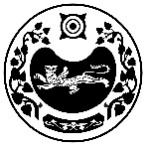 РОССИЯ ФЕДЕРАЦИЯЗЫ				РОССИЙСКАЯ ФЕДЕРАЦИЯ        ХАКАС РЕСПУБЛИКАНЫН				 РЕСПУБЛИКА ХАКАСИЯ	АFБАН ПИЛТİРİ				       АДМИНИСТРАЦИЯ         ПЎДİСТİН АДМИНИСТРАЦИЯЗЫ			МОСКОВСКОГО СЕЛЬСОВЕТАП О С Т А Н О В Л Е Н И Е        от «15» октября 2019г.                                                          № 65/1 -п                                                                  с. МосковскоеОб утверждении программы  «Энергосбережение и энергоэффективность на территории Московского сельсовета на 2020-2025 годы»       Руководствуясь Федеральным законом от 06.10.2003 № 131-ФЗ «Об общих принципах организации местного самоуправления в Российской Федерации», В соответствии с пунктами 11 и 12 статьи 6 Федерального закона от 23 ноября 2009 г. N 261-ФЗ «Об энергосбережении и о повышении энергетической эффективности и о внесении изменений в отдельные законодательные акты Российской Федерации», приказом Министерства энергетики РФ от 30 июня 2014 г. N 398 "Об утверждении требований к форме программ в области энергосбережения и повышения энергетической эффективности организаций с участием государства и муниципального образования, организаций, осуществляющих регулируемые виды деятельности, и отчетности о ходе их реализации", приказом Министерства экономического развития РФ от 17 февраля 2010 г. № 61 “Об утверждении примерного перечня мероприятий в области энергосбережения и повышения энергетической эффективности, который может быть использован в целях разработки региональных, муниципальных программ в области энергосбережения и повышения энергетической эффективности”, руководствуясь Уставом муниципального образования Московский сельсоветПОСТАНОВЛЯЮ:1. Утвердить программу «Энергосбережение и энергоэффективность на территории Московского на 2020-2025 годы» согласно приложению.2. Установить, что в ходе реализации муниципальной программы «Энергосбережение и энергоэффективность на территории Московского на 2020-2025 годы» ежегодной корректировке подлежат мероприятия и объемы их финансирования с учетом возможностей средств бюджета поселения.3. Контроль за исполнением настоящего постановления оставляю за собой.4. Настоящее постановление вступает в силу с момента обнародования и распространяется на правоотношения, возникшие с 01.01.2020 г.Глава Московского сельсовета Усть-Абаканского района                                             А.Н. Алимов               УТВЕРЖДЕНАпостановлением Главы администрации Московского сельсовета от15.10.2019 №65/1-пМуниципальная программа«Энергосбережение и энергоэффективность на территории Московского сельсовета на 2020 - 2025 годы»с. Московское 2019г.ПАСПОРТмуниципальной программы «Энергосбережение и энергоэффективность на территории Московского на 2020-2025 годы» ВВЕДЕНИЕ     Программа разработана на основе  Федерального закона «Об энергосбережении и о повышении энергетической эффективности и о внесении изменений в отдельные законодательные акты Российской Федерации» (далее – Закон); Указа Президента Российской Федерации «Об оценке эффективности деятельности органов исполнительной власти субъектов Российской Федерации и органов местного самоуправления городских округов и муниципальных районов в области энергосбережения и повышения энергетической эффективности»;  распоряжения Правительства Российской Федерации - «Об утверждении плана мероприятий по энергосбережению и повышению энергетической эффективности в Российской Федерации, направленных на реализацию Федерального закона «Об энергосбережении и о повышении энергетической эффективности и о внесении изменений в отдельные законодательные акты Российской Федерации»; приказа Министерства экономического развития Российской Федерации «Об утверждении примерного перечня мероприятий в области энергосбережения и повышения энергетической эффективности, который может быть использован в целях разработки региональных, муниципальных программ в области энергосбережения и повышения энергетической эффективности».   В Программе нашли отражение основные направления сокращения нерационального использования энергетических ресурсов, выработанные как директивными документами, так и практикой реализации мероприятий по энергосбережению и повышению энергетической эффективности, сложившейся в стране.   Программа определяет цели и задачи энергосбережения и повышения энергетической эффективности, исходя из приоритетов социально-экономического развития поселения.При этом Программа содержит:  - комплекс энергосберегающих мероприятий по каждому подразделу;  -ожидаемые конечные результаты реализации Программы; - объемы и источники финансирования мероприятий Программы;  - систему организации контроля исполнения Программы; -оценку экономической эффективности реализации Программы. 

Раздел 1. Содержание проблемы и обоснование необходимости ее решения программными методами.  Программа энергосбережения - это единый комплекс организационных и технических мероприятий, направленных на экономически обоснованное потребление энергоресурсов, и является фундаментом планомерного снижения затрат на потребляемую электроэнергию.   Основным инструментом управления энергосбережением является программно-целевой метод, предусматривающий разработку, принятие и исполнение муниципальных программ энергосбережения.Принятый Федеральный закон от 01.01.2001 г. «Об энергосбережении и о повышении энергетической эффективности, и о внесении изменений в отдельные законодательные акты Российской Федерации» является основным документом, определяющим задачи долгосрочного социально-экономического развития в энергетической сфере, и прямо указывает, что мероприятия по энергосбережению и эффективному использованию энергии должны стать обязательной частью муниципальных программ.В настоящее время создание условий для повышения эффективности использования энергии и других видов ресурсов становится одной из приоритетных задач социально-экономического развития на территории Московского сельсовета.Раздел 2. Основные цели и задачи, сроки реализации Программы, а также целевые индикаторы и показатели.Основными целями Программы являются:- стимулирование перехода экономики бюджетной и коммунальной сфер на энергосберегающий путь развития и рационального использования ресурсов при производстве, передаче, потреблении;- обеспечение повышения энергоэффективности за счет организации процесса комплексного энергосбережения и формирование бережливой модели энергопотребления.   Для достижения указанных целей предполагается решение следующих задач:- создание муниципальной нормативной базы и методического обеспечения энергосбережения, в том числе:- разработка и принятие системы муниципальных нормативных правовых актов, стимулирующих энергосбережение;- создание системы нормативно-методического обеспечения эффективного использования энергии и ресурсов, стимулирующих применение энергосберегающих осветительных установок.- обеспечение в бюджетной сфере замены ламп накаливания на энергосберегающие, в том числе на светодиодные;- модернизация наружного уличного освещения с применением на объектах уличного освещения энергосберегающих технологий- повышение информированности общества об энергоэффективном оборудовании, технологиях и достижениях в области энергоэффективности и энергосбережения.     Достижение поставленных целей не решает в полной мере проблему высокой энергоемкости бюджетной сферы и экономики муниципального образования, но позволяет выполнить первый этап решения данной проблемы: создать к 2022 году условия для перевода экономики и бюджетной сферы муниципального образования на энергосберегающий путь развития и значительно снизить негативные последствия роста тарифов на основные виды энергетических ресурсов.Программа реализуется в 2020-2025 годах.Раздел 3. Характеристика основных мероприятий муниципальной Программы.   Одним из приоритетных направлений энергосбережения и повышения энергетической эффективности на территории Московского сельсовета является проведение мероприятий, обеспечивающих снижение энергопотребления и уменьшение бюджетных средств, направляемых на оплату энергетических ресурсов.   Основными потребителями электроэнергии в сельском поселении являются: осветительные приборы, оргтехника, системы уличного освещения.   Основным из приоритетных направлений повышения энергетической эффективности является проведение мероприятий, обеспечивающих снижение потребления электроэнергии. Мероприятиями по реализации данного направления в муниципальных учреждениях являются:- прекращение закупки ламп накаливания для освещения зданий;- закупка и установка энергосберегающих ламп и светильников для освещения зданий и сооружений, в том числе светодиодных светильников и прожекторов;- пропаганда и методическая работа по вопросам энергосбережения.- реализация прочих инициатив административно-управленческого регулирования, направленных на активизацию деятельности в области энергосбережения и энергоэффективности.Общий объем финансирования Программы составляет 3300 тыс. рублей, в том числе:в 2020 – 2025 годах –3300 тыс. рублей - средства местного бюджета, в том числе по годам:2020 – 1150 тыс. руб.;2021 –  550 тыс. руб.;2022 –  550 тыс. руб.;2023 –  350 тыс. руб.;2024 - 350 тыс. руб.;2025 - 350 тыс. руб.Объемы финансирования подлежат уточнению в соответствии с решением о местном бюджете.   При снижении (увеличении) ресурсного обеспечения в установленном порядке вносятся изменения в показатели Программы.Раздел 4. Методика оценки эффективности реализации программы.    Оценка эффективности реализации программы осуществляется ответственным исполнителем программе.      В составе ежегодного отчета о ходе работ по реализации мероприятий программы предоставляется информация об оценке эффективности реализации программы по следующим критериям:«Степень достижения целевых индикаторов и показателей результативности мероприятий муниципальной программы» базируется на анализе достижения целевых индикаторов и показателей результативности, указанных в приложении № 1 к муниципальной программе, и рассчитывается по формуле:КЦИi = ЦИФi / ЦИПi, где:КЦИi – степень достижения i-го целевого индикатора или показателя;ЦИФi (ЦИПi) – фактическое (плановое) значение i-го целевого индикатора или показателя.Значение показателя КЦИi должно быть больше либо равно 1 –
при планируемом росте ЦИПi, или, соответственно, должно быть меньше либо равно 1 – при планируемом снижении ЦИПi.«Степень соответствия затрат бюджета на мероприятия Программы запланированному уровню затрат», базируется на анализе затрат бюджета на мероприятия из приложения № 3 к муниципальной программе, и рассчитывается по формуле:КБЗi = БЗФi / БЗПi, где:КБЗi – степень соответствия бюджетных затрат i-го мероприятия;БЗФi (БЗПi) – фактическое (плановое, прогнозное) значение бюджетных затрат i-го мероприятия.Значение показателя КБЗi должно быть меньше либо равно 1.Раздел 5. Механизм реализации, организация управления и контроль за ходом реализации Программы.     Руководителем Программы является администрация Московского сельсовета, которая несет ответственность за текущее управление реализацией Программы и ее конечные результаты, рациональное использование выделяемых на ее выполнение финансовых средств, определяет формы и методы управления реализацией Программы.  Реализация мероприятий Программы осуществляется на основе договоров, заключенных администрацией Московского сельсовета.   Муниципальный заказчик Программы, с учетом выделяемых на реализацию Программы финансовых средств, ежегодно уточняет целевые показатели и затраты по мероприятиям Программы, механизм реализации Программы и состав ее исполнителей в докладе о результатах и основных направлениях деятельности главных распорядителей средств местного бюджета в установленном порядке. Отчет о ходе работ по Программе должен содержать:- сведения о результатах реализации Программы за отчетный год;- данные о целевом использовании и объемах привлеченных средств бюджетов всех уровней и внебюджетных источников;- сведения о соответствии результатов фактическим затратам на реализацию Программы;- сведения о соответствии фактических показателей реализации Программы показателям, установленным докладом о результативности;- информацию о ходе и полноте выполнения мероприятий Программы;- оценку эффективности результатов реализации Программы.    Отчеты о ходе работ по Программе по результатам за год и за весь период действия Программы подготавливает муниципальный заказчик Программы и вносит соответствующий проект постановления.Раздел 6. Оценка социально-экономической эффективности реализации ПрограммыВ ходе реализации Программы планируется достичь следующих результатов:- снижения затрат на энергопотребление на территории Московского сельсовета в результате реализации энергосберегающих мероприятий.Повышение эффективности использования энергоресурсов, развитие всех отраслей экономики по энергосберегающему пути будет происходить в том случае, если в каждой организации и каждом домохозяйстве будут проводиться мероприятия по энергосбережению.Приложение 1к муниципальной программе«Энергосбережение и энергоэффективность на территории Московского сельсовета на 2020-2025 годы» Перечень основных мероприятий и мероприятий муниципальной программы«Энергосбережение и энергоэффективность на территории Московского сельсовета на 2020-2025 годы»Таблица 1Приложение 2к муниципальной программе«Энергосбережение и энергоэффективность на территории Московского сельсовета на 2020-2025 годы»Расходы местного бюджета администрации Московского сельсовета на реализацию муниципальной ПрограммыТаблица 2Приложение 3 к муниципальной программе«Энергосбережение и энергоэффективность на территории Московского сельсовета на 2020-2025 годы» ОТЧЕТО ДОСТИЖЕНИИ ЗНАЧЕНИЙ ЦЕЛЕВЫХ ПОКАЗАТЕЛЕЙ ПРОГРАММЫ ЭНЕРГОСБЕРЕЖЕНИЯ И ПОВЫШЕНИЯ ЭНЕРГЕТИЧЕСКОЙ ЭФФЕКТИВНОСТИ                                                          ┌───────────────┐                                                          │     КОДЫ      │                                                          ├───────────────┤                                                                                        на 1 января 20__ г.         Дата │               │                                                          ├───────────────┤                                                          │               │                      Наименование организации _________________________        └───────────────┘      Руководитель  (уполномоченное лицо)             ___________________   __________________                                                               (должность)          (расшифровка  подписи)Руководитель технической службы(уполномоченное лицо)              ___________________   __________________                                                                (должность)          (расшифровка   подписи)Руководитель финансово-экономической службы(уполномоченное лицо)             ___________________   __________________                                                                 (должность)          (расшифровка   подписи)    "__" ______________ 20__ г.Приложение 4к муниципальной программе«Энергосбережение и энергоэффективность на территории Московского сельсовета на 2020-2025 годы» ОТЧЕТ  О РЕАЛИЗАЦИИ МЕРОПРИЯТИЙ ПРОГРАММЫ ЭНЕРГОСБЕРЕЖЕНИЯ                 И ПОВЫШЕНИЯ ЭНЕРГЕТИЧЕСКОЙ ЭФФЕКТИВНОСТИ                                                          ┌───────────────┐                                                          │     КОДЫ      │                                                          ├───────────────┤                                                                                        на 1 января 20__ г.         Дата │               │                                                          ├───────────────┤                                                          │               │           Наименование организации _________________________        └───────────────┘Руководитель(уполномоченное лицо)              _____________  _________  ______________                                                          (должность)   (подпись)   (расшифровка                                                                                                          подписи)Руководитель финансово-экономической службы(уполномоченное лицо)              _____________  _________  ______________                                                             (должность)   (подпись)   (расшифровка                                                                                                           подписи)"__" ______________ 20__ г.Наименование ПрограммыМуниципальная программа «Энергосбережение и энергоэффективность на территории Московского на 2020-2025 годы»  (далее - Программа)Основание для разработки программы- Федеральный закон от 06.10.2003 № 131-ФЗ «Об общих принципах организации местного самоуправления в Российской Федерации»; - Приказ Министерства энергетики РФ от 30 июня 2014 г. N 398 "Об утверждении требований к форме программ в области энергосбережения и повышения энергетической эффективности организаций с участием государства, и муниципального образования, организаций, осуществляющих регулируемые виды деятельности, и отчетности о ходе их реализации»;- Приказ Министерства экономического развития РФ от 17 февраля 2010 г. № 61 “Об утверждении примерного перечня мероприятий в области энергосбережения и повышения энергетической эффективности, который может быть использован в целях разработки региональных, муниципальных программ в области энергосбережения и повышения энергетической эффективности” Муниципальный  заказчик ПрограммыАдминистрация  Московского сельсоветаРазработчик ПрограммыАдминистрация Московского сельсоветаИсполнители 
мероприятий 
Программы:Администрация Московского сельсовета Цели муниципальной Программы- стимулирование перехода бюджетной и коммунальной сферы на энергосберегающий путь развития и рационального использования ресурсов при производстве, передаче, потреблении;  - обеспечение повышения энергоэффективности на территории Московского сельсовета за счет организации процесса комплексного энергосбережения и формирование бережливой модели энергопотребленияОсновные задачи Программы-совершенствование нормативно-правового регулирования и методического обеспечения в области энергоэффективности и энергосбережения;-повышение информированности населения об энергоэффективном оборудовании, технологиях и достижениях в области энергоэффективности и энергосбережении;-повышение эффективности использования энергетических ресурсов на территории Московского сельсовета -снижение финансовой нагрузки на бюджет за счет сокращения платежей за электрическую энергию;- обеспечение внедрения новых технологий и технических  мероприятий в области энергоэффективности и энергосбережения- модернизация наружного уличного освещения с применением на объектах уличного освещения энергосберегающих технологийЦелевые индикаторы и показателимуниципальной программы- снижение потребления электрической энергии в натуральном выражении (тыс. кВт. час);Сроки реализации Программы2020 – 2025 годыСтруктура ПрограммыРаздел 1. Общая характеристика текущего состояния сферы энергосбережения и энергоэффективности на территории Московского сельсовета и обоснование решения ее проблем программными методами.Раздел 2. Цели, задачи и показатели (индикаторы), основные ожидаемые конечные результаты, сроки и этапы реализации муниципальной программы.Раздел 3. Обобщенная характеристика основных программных мероприятий.Раздел 4.  Методика оценки эффективности реализации программы.Раздел  5. Механизм реализации, организации управления и контроль за ходом реализации программы.Раздел 6. Оценка социально-экономической эффективности реализации программы.Ресурсное обеспечение муниципальной программыОбщий объем финансирования Программы составляет 3300 тыс. рублей, в том числе:в 2020 – 2025 годах –3300 тыс. рублей - средства местного бюджета, в том числе по годам:2020 – 1150 тыс. руб.;2021 –  550 тыс. руб.;2022 –  550 тыс. руб.;2023 –  350 тыс. руб.;2024 - 350 тыс. руб.;2025 - 350 тыс. руб.Бюджетные ассигнования, предусмотренные в плановом периоде 2020 – 2025 годов, могут быть уточнены при формировании проекта местного бюджета на очередной финансовый год.Ожидаемые конечные результаты реализации Программы- осуществление в бюджетной сфере расчетов за потребление энергоресурсов по приборам учета;- снижение объема потребления энергетических ресурсов (электрическая энергия);-  увеличение доли объема энергетических ресурсов (электрическая энергия), расчет за которые осуществляется по приборам учета, в объеме энергоресурсов, потребляемых на территории поселения;- повышение тепловой защиты зданияСистема организации контроля за исполнением ПрограммыМониторинг реализации Программы осуществляет  Администрация Московского сельсовета № п/пНаименование основного мероприятияУчастник, ответственный за исполнение основного мероприятияСрокОжидаемый непосредственный результат (краткое описание)Последствия не реализации основного мероприятия1Инструктаж персонала по простейшим методам энергосбережения и повышения энергетической эффективностиАдминистрация Московского сельсовета2020-2025г.уменьшение потребления энергоресурсовНенадлежащее исполнение норм действующего законодательства специалистами ответственными за энергосбережение2Оптимизация времени использования оргтехники, обеспечение выключения электроприборов из сети при их неиспользовании (вместо перевода в режим ожидания);Администрация Московского сельсовета2020-2025г.уменьшение потребления энергоресурсовНенадлежащее исполнение норм действующего законодательства специалистами ответственными за энергосбережение3Поддержание рационального режима пользования электроосвещениемАдминистрация Московского сельсовета2020-2025г.уменьшение потребления энергоресурсовНенадлежащее исполнение норм действующего законодательства специалистами ответственными за энергосбережение4Обучение и агитация всего коллектива об экономии энергоресурсовАдминистрация Московского сельсовета2020-2025г.уменьшение потребления энергоресурсовНенадлежащее исполнение норм действующего законодательства специалистами ответственными за энергосбережение5Установка информационных стендов по энергосбережениюАдминистрация Московского сельсовета2020-2025г.уменьшение потребления энергоресурсовНенадлежащее исполнение норм действующего законодательства специалистами ответственными за энергосбережение6Уменьшение числа личных бытовых приборов (кипятильники, кофеварки, электрочайники и т. д.);Администрация Московского сельсовета2020-2025г.уменьшение потребления энергоресурсовНенадлежащее исполнение норм действующего законодательства специалистами ответственными за энергосбережение7Перевод системы отопления на дежурный режим вне рабочее время, в праздничные и в выходные дниАдминистрация Московского сельсовета2020-2025г.уменьшение потребления энергоресурсовНенадлежащее исполнение норм действующего законодательства специалистами ответственными за энергосбережение8Контроль за потреблением энергоресурсов (информационная работа с сотрудниками администрации)Администрация Московского сельсовета2020-2022г.уменьшение потребления энергоресурсовНенадлежащее исполнение норм действующего законодательства специалистами ответственными за энергосбережение9модернизация наружного уличного освещения с применением на объектах уличного освещения энергосберегающих технологий (при наличии бюджетных средств)Администрация Московского сельсовета2020-2025г.уменьшение потребления энергоресурсовНенадлежащее исполнение норм действующего законодательства специалистами ответственными за энергосбережение10Повышение тепловой защиты зданий при капитальном ремонте, утепление зданий и строений, замена окон, дверейАдминистрация Московского сельсовета2020-2025г.уменьшение потребления энергоресурсов№ п/пНаименование основного мероприятияОценка расходов (тыс. руб.), годыОценка расходов (тыс. руб.), годыОценка расходов (тыс. руб.), годыОценка расходов (тыс. руб.), годыОценка расходов (тыс. руб.), годыОценка расходов (тыс. руб.), годы№ п/пНаименование основного мероприятия2020202120222023202420251Инструктаж персонала по простейшим методам энергосбережения и повышения энергетической эффективностиНе требуетсяНе требуется Не требуется  Не требуется Не требуется Не требуется 2Оптимизация времени использования оргтехники, обеспечение выключения электроприборов из сети при их неиспользовании (вместо перевода в режим ожидания);Не требуетсяНе требуетсяНе требуетсяНе требуется Не требуется Не требуется 3Поддержание рационального режима пользования электроосвещениемНе требуетсяНе требуетсяНе требуетсяНе требуется Не требуется Не требуется 4Обучение и агитация всего коллектива об экономии энергоресурсовНе требуетсяНе требуетсяНе требуетсяНе требуется Не требуется Не требуется 5Установка информационных стендов по энергосбережению3Не требуетсяНе требуетсяНе требуется Не требуется Не требуется 6Уменьшение числа личных бытовых приборов (кипятильники, кофеварки, электрочайники и т. д.);Не требуетсяНе требуетсяНе требуетсяНе требуется Не требуется Не требуется 7Перевод системы отопления на дежурный режим вне рабочее время, в праздничные и в выходные дниНе требуетсяНе требуетсяНе требуетсяНе требуется Не требуется Не требуется 8Контроль за потреблением энергоресурсов (информационная работа с сотрудниками администрации)Не требуетсяНе требуетсяНе требуетсяНе требуется Не требуется Не требуется 9Модернизация наружного уличного освещения с применением на объектах уличного освещения энергосберегающих технологий (при наличии бюджетных средств)650,00250,00250,00250,00250,00250,0010Повышение тепловой защиты зданий при капитальном ремонте, утепление фасада  зданий, крыши, замена окон, дверей   500,00300,00300,00100,00100,00100,00Итого затрат по мероприятиям:Итого затрат по мероприятиям:1150,00550,00550,00350,00350,00350,00Итого затрат:Итого затрат:3300,003300,003300,003300,003300,003300,00N п/пНаименование показателя программыЕдиница измеренияЗначения целевых показателей программыЗначения целевых показателей программыЗначения целевых показателей программыN п/пНаименование показателя программыЕдиница измеренияпланфактотклонение123456N п/пНаименование мероприятия программыФинансовое обеспечение реализации мероприятийФинансовое обеспечение реализации мероприятийФинансовое обеспечение реализации мероприятийФинансовое обеспечение реализации мероприятийЭкономия энергетических ресурсовЭкономия энергетических ресурсовЭкономия энергетических ресурсовЭкономия энергетических ресурсовЭкономия энергетических ресурсовЭкономия энергетических ресурсовЭкономия энергетических ресурсовN п/пНаименование мероприятия программыФинансовое обеспечение реализации мероприятийФинансовое обеспечение реализации мероприятийФинансовое обеспечение реализации мероприятийФинансовое обеспечение реализации мероприятийв натуральном выражениив натуральном выражениив натуральном выражениив натуральном выражениив стоимостном выражении, тыс. руб.в стоимостном выражении, тыс. руб.в стоимостном выражении, тыс. руб.N п/пНаименование мероприятия программыФинансовое обеспечение реализации мероприятийФинансовое обеспечение реализации мероприятийФинансовое обеспечение реализации мероприятийФинансовое обеспечение реализации мероприятийв натуральном выражениив натуральном выражениив натуральном выражениив натуральном выражениипланфактотклонениеN п/пНаименование мероприятия программыисточникобъем, тыс. руб.объем, тыс. руб.объем, тыс. руб.количествоколичествоколичествоед. изм.планфактотклонениеN п/пНаименование мероприятия программыисточникпланфактотклонениепланфактотклонениеед. изм.планфактотклонение12345678910111213Итого по мероприятиямИтого по мероприятиямXXИтого по мероприятиямИтого по мероприятиямXXВсего по мероприятиямВсего по мероприятиямXXXXXСПРАВОЧНО:СПРАВОЧНО:Всего с начала года реализации программыВсего с начала года реализации программыВсего с начала года реализации программыXXXX